PENGARUH PERSEPSI KUALITAS SISTEM DAN PROMOSI PENJUALAN TERHADAP KEPUASAN PENGGUNA APLIKASI GOPAY BERBASIS QR CODE DI JAKARTA Oleh: Nama	: HAVILAHNIM	: 28150493SkripsiDiajukan sebagai salah satu syarat untuk memperoleh gelar Sarjana EkonomiProgram Studi ManajemenKonsentrasi Pemasaran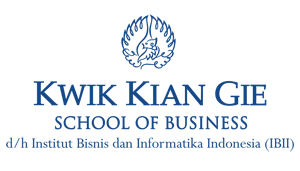 INSTITUT BISNIS dan INFORMATIKA KWIK KIAN GIEJAKARTASEPTEMBER 2019